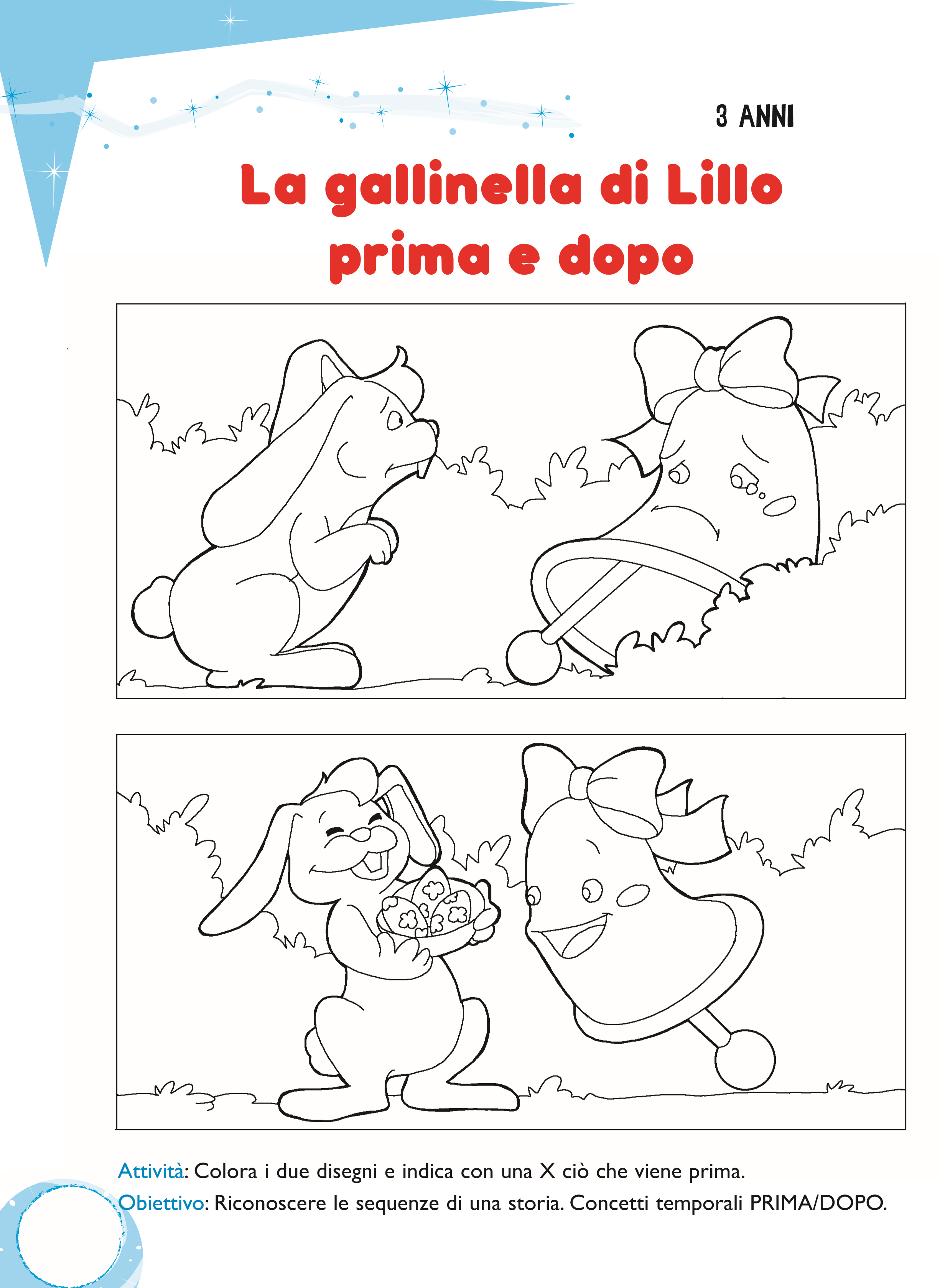 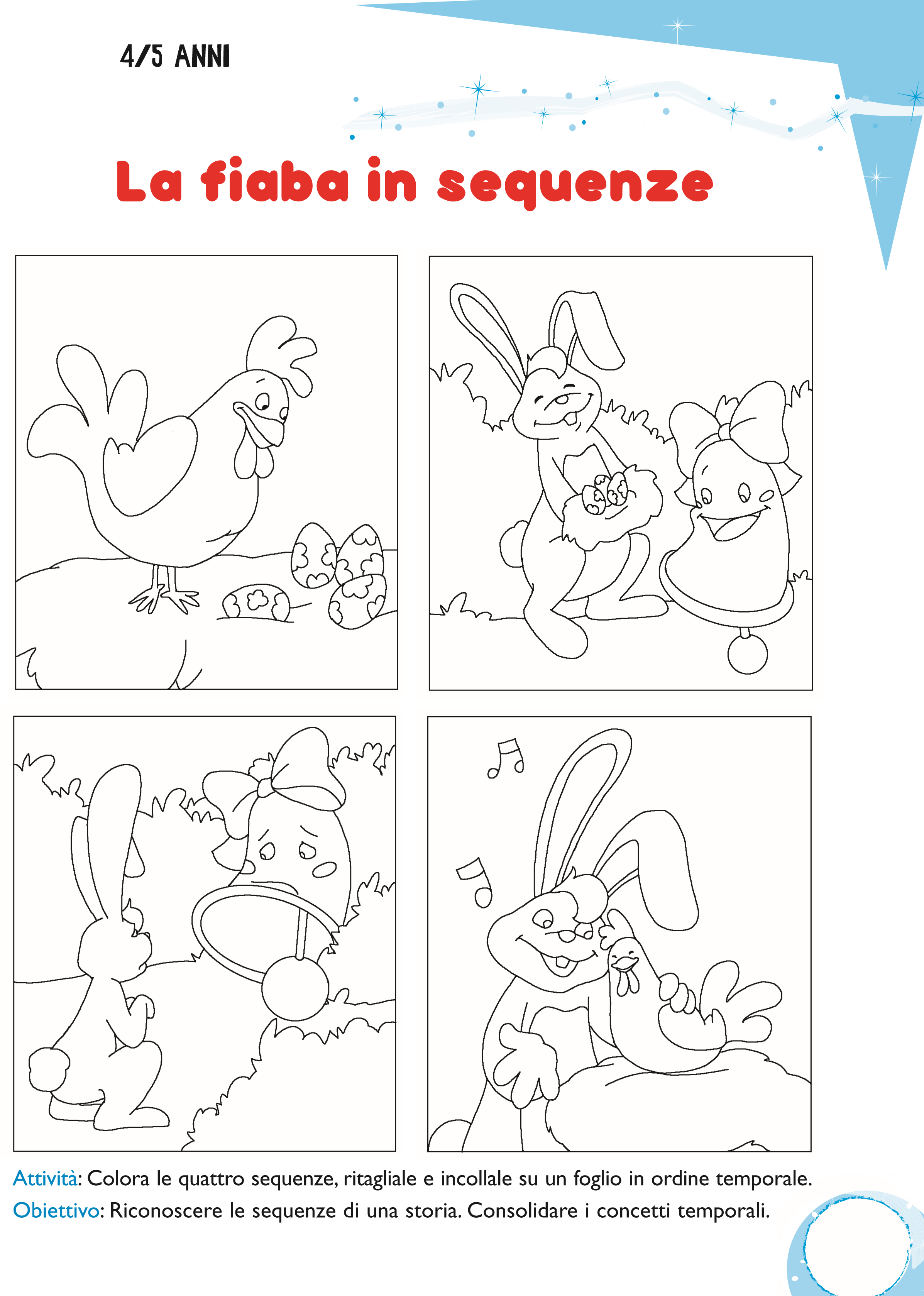 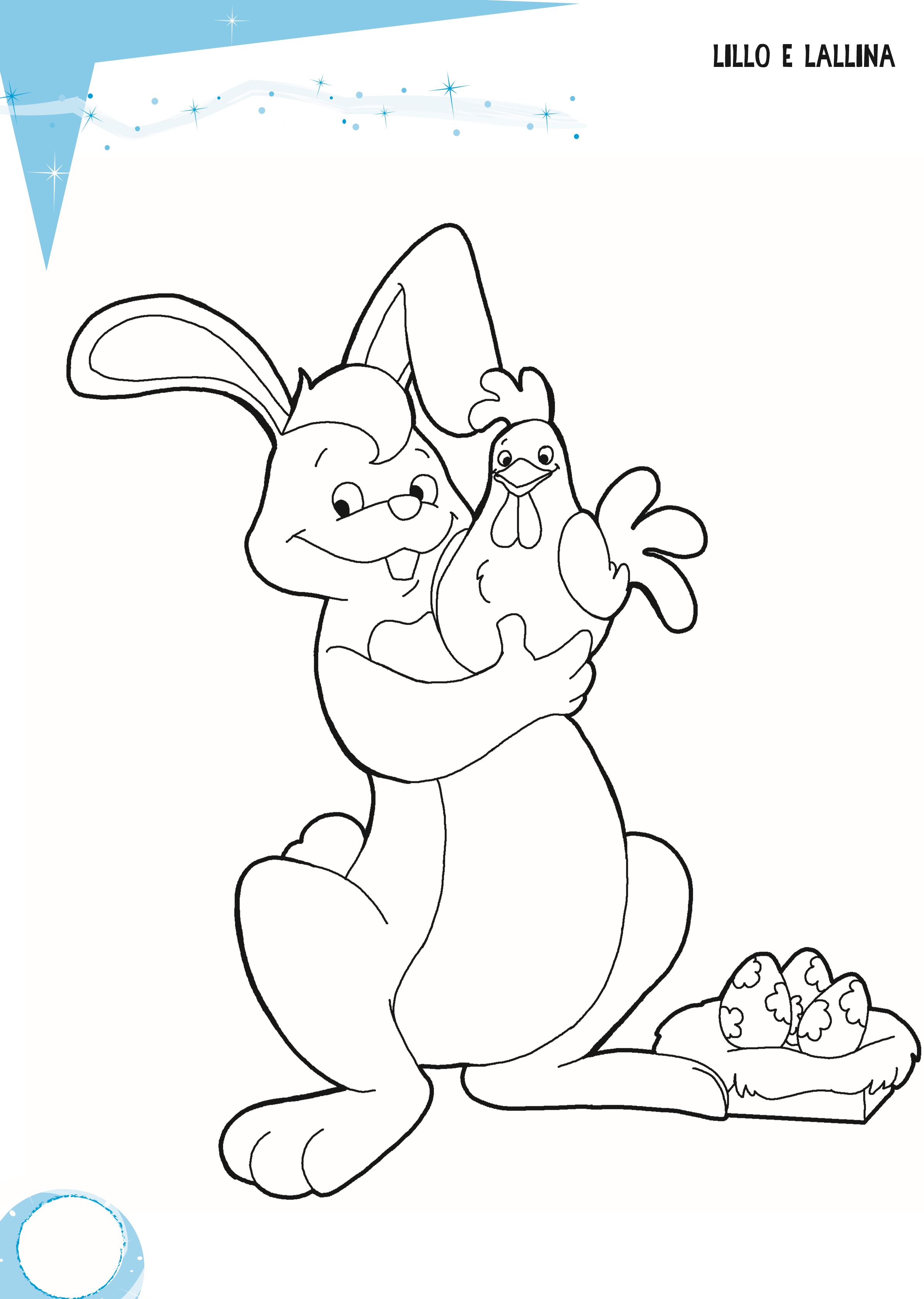 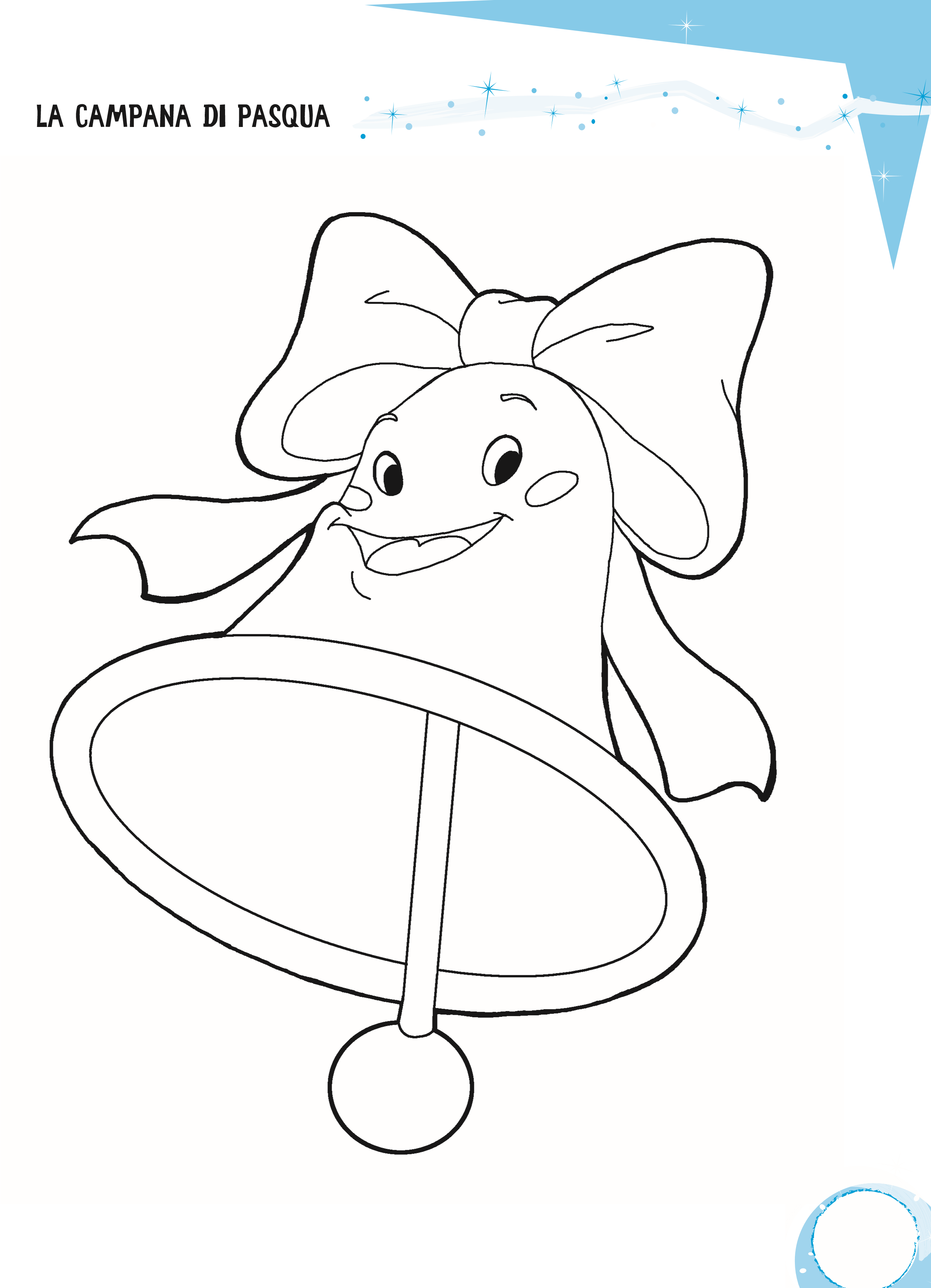 lillo e lallina